Name:_________________________________	Period:____________Name That Menu Price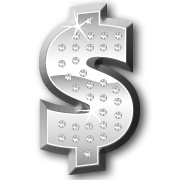 Make the following food item.  Determine the possible selling price.Scone DoughYield 4 large scones2/3 cup warm water2 1/4 teaspoons yeast1 tablespoon oil1 tablespoon sugar2 cups flour½ teaspoon salt1 egg, beaten½ cup cooking oil (for frying the scones in)1.		Turn oven to 150 or the lowest temperature setting.2.		Combine water and yeast.  Mix with a wooden spoon until yeast is 	dissolved.3.		Add sugar, egg and oil.  Mix by hand.4.		Add salt.  Add flour using dough hook.  Dough should be soft, but not 	sticky.  5.		Knead about 5 minutes.  Adjust flour if necessary.6.		Turn off oven.7.		Keep dough in bowl, cover with a towel and place in the warm oven 	to rise.8.		Let rise 15 minutes.9.		Fill frying pan with about ½ inch of oil.  Heat oil  to medium or medium 	high.10.	Check oil temperature with a small piece of dough.  Adjust 	temperature if necessary.11.	Shape dough and fry until golden brown.Calculate the price per serving based on the following prices and the number of scones you made.  Show your work.Food ItemCost for this RecipeWarm Water.00Yeast.15Oil (for dough and cooking).23Sugar.07Flour.30Salt.01Egg.20TOTALMakes 4 scones so price per servingMenu price at 30% Food Cost PercentageRound up the price to something “pretty”